Publicado en  el 26/02/2015 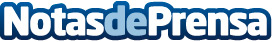 El beneficio ordinario del Grupo Red Eléctrica aumentó un 5,4% en el 2014, eliminando los hechos singulares Datos de contacto:Nota de prensa publicada en: https://www.notasdeprensa.es/el-beneficio-ordinario-del-grupo-red-electrica_1 Categorias: Otras Industrias http://www.notasdeprensa.es